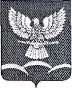 СОВЕТ НОВОТИТАРОВСКОГО СЕЛЬСКОГО ПОСЕЛЕНИЯ ДИНСКОГО РАЙОНАРЕШЕНИЕот   13.08.2014                                                                                                                   № 309-64/02станица НовотитаровскаяВ соответствии с частью 11 статьи 55.24 Градостроительного кодекса Российской Федерации, статьей 16 Федерального закона от 06 октября 2003 года № 131-ФЗ «Об общих принципах организации местного самоуправления в Российской Федерации», Федеральным законом от 30 декабря 2009 года № 384-ФЗ «Технический регламент о безопасности зданий и сооружений», уставом Новотитаровского сельского поселения, Совет Новотитаровского сельского поселения Динского района р е ш и л: 1. Утвердить Порядок проведения осмотров зданий, сооружений и выдачи рекомендаций об устранении выявленных нарушений на территории  Новотитаровского сельского поселения Динского района Краснодарского края (прилагается).2. Настоящее решение опубликовать в приложении к газете «В Контакте плюс» - «Деловой контакт» и разместить на официальном сайте администрации Новотитаровского сельского поселения Динского района - www.novotitarovskaya.info.3. Контроль за выполнением настоящего решения возложить на главу Новотитаровского сельского поселения Динского района  С. К. Кошман.4. Настоящее решение вступает в силу со дня его опубликования. Председатель Совета Новотитаровского сельского поселения                                            Ю.Ю. ГлотовГлава Новотитаровского сельского поселения                                  С.К. Кошман   Об утверждении Порядка осмотра зданий, сооружений и выдачи рекомендаций об устранении выявленных нарушений на территории  Новотитаровского сельского поселения Динского района Краснодарского края